Write a sentence with each of the connectives below:ThereforeHoweverEven thoughAlthoughDespiteWhileWrite 5 sentences using adverbs as an opener.e.g. CautiouslyHesitantlyFrustratinglyWrite a sentence for each using each word accurately:TheirThey’re ThereLook up the definitions of each word and use them in a sentence or paragraph.GruesomeDilapidatedComposureInscrutableFeebleWrite a short setting description using figurative language: similes, metaphors, onomatopoeia, personification, alliteration and hyperbole.Write a short character description using figurative language. Remember to include personality traits and appearance.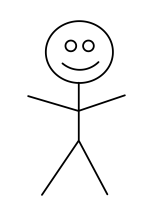 Write a letter home as an evacuee. Remember to include thoughts and feelings.Write an imaginative short story – remember to include an interesting character, setting and plot.Use the assessment grids to self-assess.Write a newspaper report on something you are interested in. Remember to include a headline, facts, statistics and quotes.Use assessment grids to self-assess.